Муниципальное бюджетное дошкольное образовательное учреждение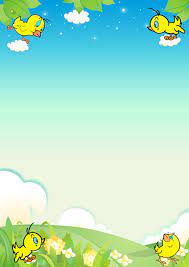 «Детский сад комбинированного вида № 19 «Рябинка»________________________________________________________________________. Рубцовск, ул. Комсомольская, 65тел. (38557) 7-59-69Е-mail: ryabinka.detskiysad19@mail.ru                                                           Конспект организованной образовательной деятельности по речевому развитию в младшей группе «Сундучок сказок».                                                                                                          ПодготовилаЯковченко В.Н.Основная образовательная деятельность: речевое развитие.Интеграция образовательных областей: «Речевое развитие», «Познание», «Коммуникация», «Художественно-эстетическое развитие», «Физическое развитие».Виды детской деятельности: игровая, коммуникативная, познавательно – исследовательская, чтение художественной литературы, продуктивная.Цель:Развитие речи детей второй младшей группы.Задачи:Образовательные:- вспомнить содержание русских народных сказок «Курочка ряба», «Три медведя», «Репка», «Маша и медведь», «Колобок»; развивать связную речь.Закрепить умение отличать желтый,оранжевый и розовый цвет.Воспитательные:- воспитывать умение слушать воспитателя;- развивать коммуникативные навыки;- учить детей работать коллективом дружно.Развивающие :- активизировать память, внимание, мышление;- активизировать словарь детей.-развивать фантазию, воображение.Материалы и оборудование: игрушки из настольного театра – курочка, бабушка, дедушка, репка, колобок; картинка с мнемосхемой «Курочка Ряба», аудиозаписи с русскими народными мелодиями, вареное яйцо.Заготовки с пеной для бритья, изображение яйца с узорами на магнитной доске, акриловая краска желтого, оранжевого, розового цвета, кисточки, альбомные листы, салфетки.Предварительная работа: рассказывание сказок, беседа по их содержанию, рассматривание иллюстраций, драматизация отрывков из них.                                                                                                                                                                Ход организованной образовательной деятельности.1 вводная часть:Воспитатель: Ребята, сегодня я вас приглашаю в необычное путешествие. Но для этого необходимо настроиться. Давайте встанем в круг и проведём небольшую зарядку (Психогимнастика «Заряд бодрости»)Мои ушки слышат всёМои глазки видят всёЯ вдыхаю аромат цветов!Воспитатель: Молодцы! Теперь вы готовы видеть, слышать, рассказывать, отвечать на мои вопросы.Когда сюда я к вам пришла,Сундучок вам принесла,Сундучок-то не простой,Он волшебный, не пустой!Много сказок в нем живет,Надо взять их на учет.Воспитатель: А вы много ли знаете сказок?Воспитатель: 1-2-3-4-5 пора в сказку нам играть, кто к началу опоздал, тот на сказку не попал.2 основная часть:Воспитатель открывает сундучок и произносит :Ой, какой здесь беспорядок!Срочно помощь мне нужна.Вы, ребята, помогите,Сказки все мне разберите.Воспитатель из волшебного сундучка по очереди достает атрибуты к сказкам и проводит беседу по вопросам.1. «Три медведя»Воспитатель: Что это? (тарелки)Воспитатель: Из какой сказки эти тарелочки?Воспитатель: Кто герои этой сказки? (Михайло Потапыч, Настасья Петровна и Мишутка.)Воспитатель: Молодцы!                 2. «Репка»Воспитатель: Скажите, из какой сказки эти герои?Давайте, вспомним эту сказку вместе.Физкультминутка:Вот ее мы посадили (наклониться,И водой ее полили (имитация движения,Вырастала репка хороша и крепка (развести руки в стороны,А теперь ее потянем (имитация движения,И из репы кашу сварим (имитация еды,И будем мы от репки здоровые и крепкие (показать «силу»!4. «Колобок».Воспитатель: Сдобный, пышный, круглощекий,У него румяный бок.Убегает по дорожкеИ зовется …. Колобок.Воспитатель: От кого убежал колобок? А от кого не убежал?Воспитатель: Какой колобок в сказке? (веселый, озорной)5.”Курочка Ряба. ”Дети,из какой сказки это яичко?Давайте попробуем рассказать эту сказку по мнемосхеме.1-2 детей рассказывают РНС по схеме.Воспитатель: Мне очень понравилось, как вы сегодня отвечали. Много вы сказок знаете. А самое главное, вы помогли навести порядок в моем сундучке.А вот и сюрприз, который приготовила для вас Курочка Ряба.Дети проходят за столы, где уже заранее приготовлены лоточки с пеной для бритья, акриловые краски, салфетки, палочки для рисования, альбомные листы.Воспитатель включает спокойную русскую народную мелодию.Под это музыкальное сопровождение дети рисуют палочками узор для яичка. Закончив работу, с помощью воспитателя, делают отпечаток рисунка из пены на бумаге.Воспитатель счищает пену линейкой, дети становятся вкруг и любуются своими работами.3. Заключительная часть:После этого дети прощаются с гостями и уходят под веселую музыку в русском народном стиле.